         Муниципальное казенное дошкольное учреждение –детский сад комбинированного вида №3 Барабинского района Новосибирской областиУгощения для  Домовёнка Кузи            НОД в старшей комбинированной группе для детей с ОВЗпо развитию связной речи с использованием продуктивной деятельности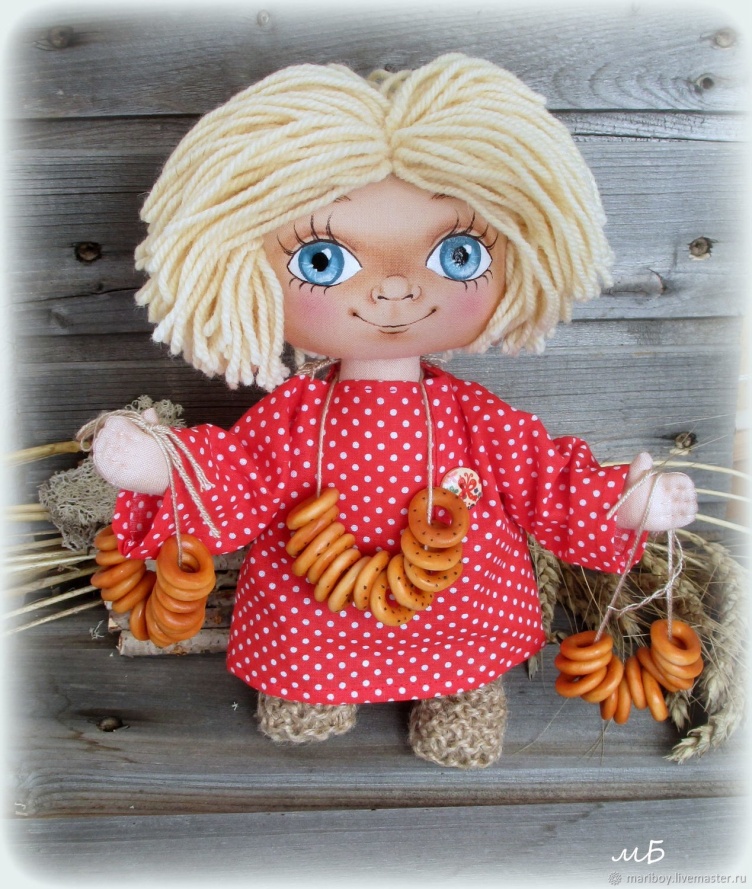                                                                                 Учитель-логопед                                                                              Бухарина Н.Н.Непосредственно-образовательная деятельность по развитию связной речи «Угощение для  Домовенка Кузи»Цель: Создать условия для развития связной речи у воспитанников с ОВЗ.Задачи:1.Развивать мелкую моторику.2. Совершенствовать фантазию, мышление воспитанников.3.Создавать условия для эмоционально-положительного фона во время НОД.4.Расширять и обогащать глагольный словарь детей.5.Развивать умение согласовывать слова и действия.6.Воспитывать умение взаимодействовать в коллективе.7.Поддерживать желание создавать продукт  своими руками.Материал: Соленое тесто, сушки, иргушка домовенок Кузя, компьютер. Ход НОД: Логопед приглашает воспитанников в кабинет. Л: Ребята, вы знаете, у меня в кабинете поселился маленький сказочный человечек. И я думаю, вы все с ним знакомы, потому что видели его, когда приходили на занятие. Осмотритесь и заметите его.Д: Это домовенок Кузя.Л: Верно. Он поселился здесь уже давно и теперь хозяйничает. Что он делает, кокда вы уходите?Д: Наводит порядок, смотрит мультики.Л: Сегодня что-то загрустил наш Кузя. Может мы его чем-нибудь  порадуем?Д: Да, конечно. Можно с ним поиграть.Л: А еще, Кузя сказал мне по секрету, что очень любит вкусняшки: сушки да баранки.Ребята, а где можно взять угощение для Кузьмы? Д: В магазине, а можно и самим приготовить. Логпед предлагает детям посмотреть презентацию на тему «Как выпекают сушки».Показ презентации.Л: Правильно. Ведь сушки и баранки делают из теста. А Кузя у нас такой рукодельник, что и тесто сам приготовил.Логопед с детьми выполняет пальчиковую гимнастику.«Пекарь, пекарь, из муки- испеки нам колобки,А для Кузи- сушки, баранки да ватрушки».Логопед приглашает детей пройти за стол. На столе лежит приготовленное заранее соленое тесто. Дети выберают кусок теста и садятся выкатывать сушки.Логопед садится с детьми и начинает месить тесто. Дети повторяют действия логопеда, при этом проговаривают: сейчас мы месим тесто, потом жмём, прижимаем, согреваем, тянем.Л: Наше тесто готово. Теперь мы его раскатаем. Дети опять повторяют: мы катаем, раскатываем, загибаем, скрепляем.Л: А теперь нужно выпекать наши сушки. Давайте потворим, что мы делали? Дети повторяют глаголы, выравнивают свою баранку.Л: Ребята, а какое место самое теплое в доме? Как вы думаете,где Кузя любит погреться в морозы?Д: У печки.Л: Правильно, там и испечем наше угощение.Логопед ставит сушки в печь. Спрашивает, можно ли трогать печь, когда она горячая? Какие еще опасности таятся на кухне?Д: Печь горячая, можно обжечься. Посуда тоже, если в ней что то готовится. Ножи и вилки на кухне острые.Л: Молодцы, ребята, вы помните о правилах поведения на кухне.А теперь пора нам отдохнуть и поиграть. Хороводная игра.«Я пеку, пеку, пеку…»Л: У Кузи есть свой фотоальбом, предлаю посмотреть и рассказать, что делает Кузя на снимках. Дети отвечают по картинкам. Кузя играет, моет, безобразничает, наводит порядок,стирает, готовит и т.д.Л. Наверное сушки наши готовы. Логопед достает сушки из печи, предлагает детям подуть на них.Кузя стал веселым, довольным, хочет поблагадарить вас, ребята и приглашает не чаепитие.Л: Что вам понравилось? Что было сложно выполнить? А теперь пойдем в группу пить чай с сушками.